Manuscript title: Effect of different doses of camelina cake inclusion as a substitute of dietary soybean meal on growth performance and gut health of weaned pigs.Diana Luise a, Federico Correa a, Giulia Cestonaro b, Eleonora Sattin c, Marcello Mele d, Giuseppe Conte d, Ivonne Archetti e, Sara Virdis a, Clara Negrini a, Incoronata Galasso f, Claudio Stefanelli g, Maurizio Mazzoni h, Luigi Nataloni b, Paolo Trevisi a* & Enrico Costanzo b a Department of Agricultural and Food Sciences (DISTAL), University of Bologna, Viale G Fanin, Bologna, 4127, Italy, b Cereal Docks S.p.A - Dipartimento Ricerca & Innovazione (E. Costanzo, G. Cestonaro), Cereal Docks S.p.A (L. Nataloni) via Innovazione 1, Camisano Vicentino, 36043, Italyc BMR genomics, Via della repubblica, Padova, 35131, Italy;d Dipartimento di Scienze Agrarie, Alimentari, Agro-ambientali, Università di Pisa, Via del Borghetto, 80, 56124 Pisa, Italye Istituto Zooprofilattico Sperimentale della Lombardia e dell’Emilia Romagna Bruno Ubertini, V. Bianchi 9, 25124Brescia, Italy;f CNR Istituto di Biologia e Biotecnologia Agraria (IBBA)g Department for Life Quality Studies, Alma Mater Stu‑ diorum, University of Bologna, 47921 Rimini, Italy h Department of Veterinary Science, University of Bologna, 46, 40064, Ozzano dell'Emilia, ItalySupplementary Table 1. Fatty acid profile of camelina cake and of the diets. Suppelementary Table 2. Analysed chemical composition of the camelina cake and of the diets before the amino acid correction. Supplementary Table 3. Gens, ID and TaqMan Assay ID used for the gene expression analysis.  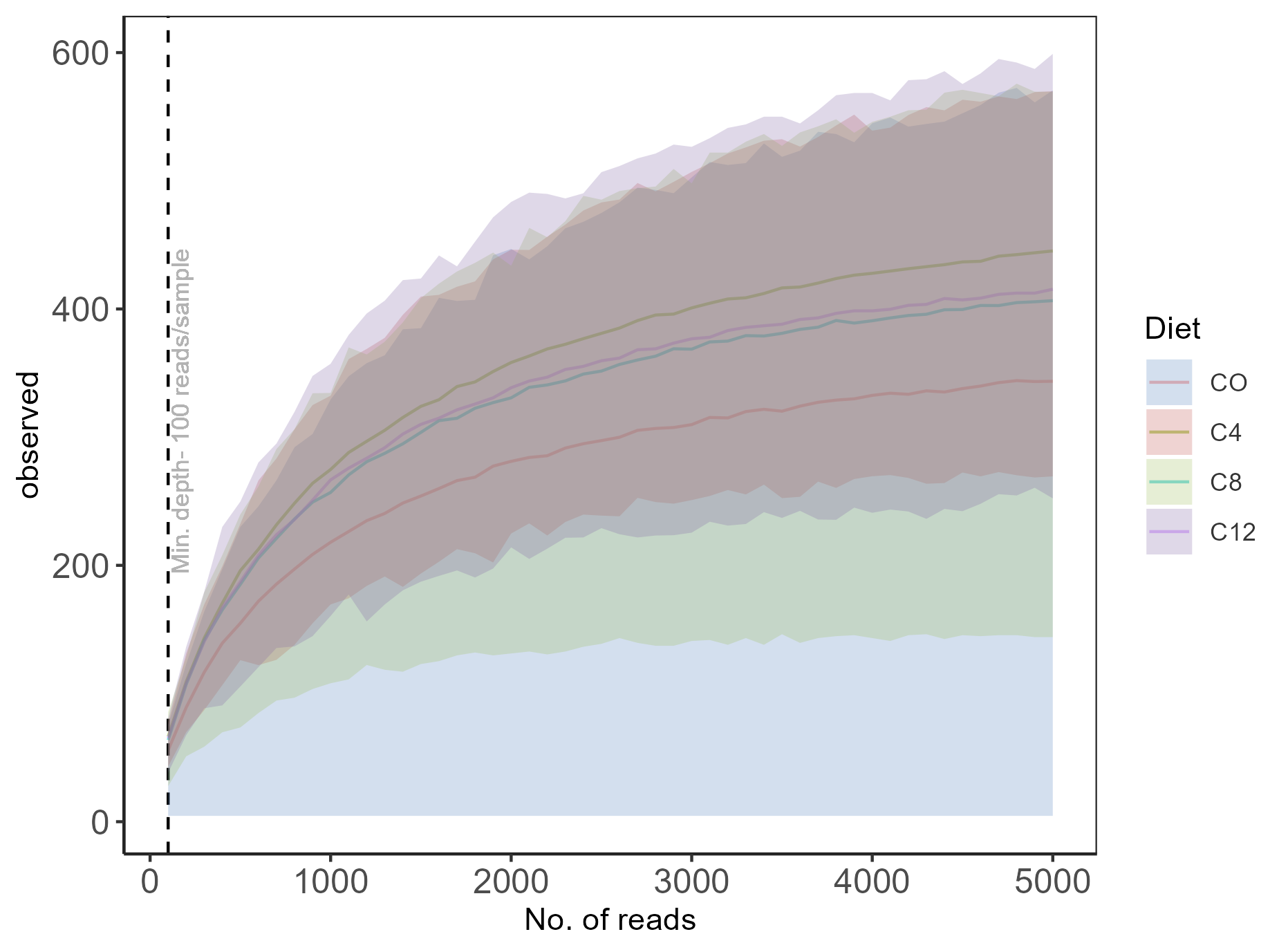 Supplementary Figure 1. Rarefaction curves of V3-V4 region of the 16s rRNA gene in faecal samples collected at d7 and d28 in piglets fed different doses of camelina cake. Diet*: CO = control diet; C4 = diet with the inclusion of 4% of CAM; C8 = diet with the inclusion of 8% of CAM; C12 = diet with the inclusion of 12% of CAM. Fatty acid Camelina cake COC4C8C12C4:0<0.05<0.05<0.05<0.05<0.05C6:0<0.05<0.05<0.05<0.05<0.05C7:0<0.05<0.05<0.05<0.05<0.05C8:0<0.05<0.05<0.05<0.05<0.05C10:0<0.05<0.05<0.05<0.05<0.05C10:1<0.05<0.05<0.05<0.05<0.05C11:0<0.05<0.05<0.05<0.05<0.05C12:0<0.050.120.130.100.08C13:0<0.05<0.05<0.05<0.05<0.05C14:00.070.570.650.590.54C14:1<0.05<0.05<0.05<0.05<0.05C15:0<0.050.060.070.060.07C15:1<0.05<0.05<0.05<0.05<0.05C16:06.4019.1021.1018.2015.20C16:1 (9t)<0.05<0.05<0.05<0.05<0.05C16:1 (9c)0.130.390.440.450.44C16:2 (9c,12c)<0.05<0.05<0.05<0.05<0.05C16:2 (7c, 10c) / w6<0.05<0.05<0.05<0.05<0.05C17:00.050.100.100.100.08C17:1<0.05<0.05<0.05<0.05<0.05C17:1 (9c)<0.050.09<0.05<0.05<0.05C17:1 (10c)<0.05<0.05<0.05<0.05<0.05C18:02.393.303.202.902.70C18:1 (t)<0.05<0.05<0.05<0.05<0.05C18:1 (6c) <0.05<0.05<0.05<0.05<0.05C18:1 (9c)/w915.4025.9025.6023.2021.10C18:1 (11c)1.191.070.971.001.02C18:2 (t)0.070.060.070.060.06C18:2 (9c, 12c) w621.1042.3035.5034.7035.00C18:3 (6c, 9c, 12c), w6<0.05<0.05<0.05<0.05<0.05C18:3 (9c, 12c, 15c), w330.603.706.209.8012.70C18:3 (t) 0.22<0.05<0.050.080.10C18:4 (6c, 9c, 12c, 15c) w3<0.050.180.200.210.21C20:01.460.370.500.640.75C20:1 (9c)<0.050.05<0.05<0.05<0.05C20:1 (11c)13.100.722.223.905.20C20:3 (11c, 14cM 17c), w61.91<0.050.260.510.70C20:3 (11c, 14c, 17c) w31.19<0.050.160.310.43C20:3 (8c, 11c, 14c) w6<0.050.05<0.05<0.05<0.05C20:4 (5c, 8c, 11c, 14c), w6<0.05<0.05<0.05<0.05<0.05C20:4 (8c, 11c, 14c, 17c), w3<0.05<0.05<0.05<0.05<0.05C20:5 (5c, 8c, 11c, 14c, 17c) / w3<0.050.390.430.450.45C21:0<0.05<0.05<0.05<0.05<0.05C22:00.340.310.240.250.27C22:1 (11c)<0.050.500.550.600.60C22:1 (13c)3.20<0.050.420.831.13C22:2 (13c, 16c)0.19<0.05<0.05<0.05<0.05C22:4 (7c, 10c, 13c, 16c)<0.05<0.05<0.05<0.05<0.05C22:5 (4c,7c,10c,13c,16c) w6<0.05<0.05<0.05<0.05<0.05C22:5 (7c,10c,13c,16c,19c), w3<0.05<0.05<0.05<0.05<0.05C22:6(4c,7c,10c,13c,16c,19c), w3<0.050.560.650.630.68C23:0<0.05<0.05<0.05<0.05<0.05C24:00.200.190.170.190.20C24:1 (15c), w90.66<0.050.130.170.27Total saturated fatty acids10.9024.1026.2023.0019.90Total monounsaturated fatty acids33.7028.7030.3030.1029.80Total polyunsaturated fatty acids55.0047.1043.4046.6050.00Total trans fatty acids0.290.060.070.140.16Total Omega 3 fatty acids31.804.837.6011.4014.50Total Omega 6 fatty acids23.2042.3035.8035.2035.70Total Omega 9 fatty acids32.4026.6028.4028.1027.70ItemsCamelina cakeCOC4C8C12Crude protein 28.4017.4816.7417.0616.89Fat4.645.715.785.495.53Cellulose4.214.784.315.02ADF15.004.005.505.406.10NDF21.3016.8018.7017.6017.90ADL3.502.100.901.401.30Ashes9.455.035.165.155.47Amino acidsAmino acidsAmino acidsAmino acidsAmino acidsAmino acidsLysine1.311.471.451.361.54Methionine0.480.420.420.390.46Cysteine (determined as cysteic acid)0.560.290.270.280.28Aspartic acid2.301.391.281.251.24Threonine1.140.810.820.740.86Serine1.230.730.690.690.69Glutamic acid4.743.273.143.133.13Proline1.481.101.091.081.08Glycine1.520.710.690.700.72Alanine1.290.760.730.730.73Valine1.450.890.900.971.07Isoleucine1.080.700.680.690.72Leucine1.831.271.231.261.31Tyrosine0.720.490.450.490.47Phenylalanine1.170.880.760.790.81Histidine0.680.450.450.460.50Arginine2.240.950.910.910.93Tryptophan0.320.230.240.240.24Total amino acids25.5416.8116.2016.1616.78Gene Gene nameAssey IdN. Gene Gene nameAssey Idassay TaqMan®Gene Gene nameAssey IdZO-1 ZonulinSs03373514_m14448892OCLN OccludinSs03377507_u14331182GPX2 Glutathione PeroxidaseSs03387478_u14448892MyD88 Innate Immune Signal Transduction AdaptorSs03389125_m14331182TNF Tumor Necrosis FactorSs03391317_g14448892HMBS Hydroxymethylbilane SynthaseSs03388782_g14448491